Antrag auf 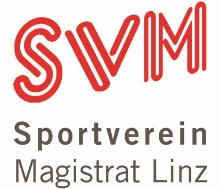 Gastmitgliedschaft SVM für 2022Hiermit ersuche ich um Aufnahme als Gastmitglied der Sparte Tennis beim Sportverein Magistrat Linz.Persönliche Daten: Familienname		     Vorname			     Geburtsdatum		     	Adresse			     PLZ Ort			     Telefon / Handy		     E-Mail				     Ich binkein städtische/r Bedienstete/r, bekenne mich zu den Statuten des Vereines und erkläre mich bereit, den Jahresmitgliedsbeitrag in der Höhe von € 80,00 zu entrichten (C-Mitglied für eine Sparte) Bankverbindung siehe Fußzeile.Datum				Unterschrift								Gastbeitrag entrichtet:	        								OK von Obfrau eingeholt: 